                                    2019 TFF PLAJ FUTBOLU LİGİ                              
FİNAL ORGANİZASYONU DÜZENLEME ESASLARI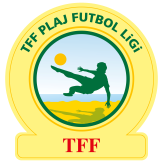 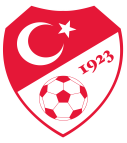 İş bu teklif mektubu, 2019 TFF Plaj Futbolu Ligi’nin Türkiye genelindeki 15 Etap birincisinin katılımıyla düzenlenecek “2019 TFF Plaj Futbolu Ligi Türkiye Finali” organizasyonunu kapsamaktadır.Final müsabakaları 15 takımın katılımı ile 10.10.2019 tarihinde başlayacak olup, 16.10.2019 tarihinde oynanacak final müsabakası ile son bulacaktır. Otel uygunluğu, naklen yayın programı, seyirci yoğunluğu gibi unsurlara bağlı olarak, TFF ve Belediye’nin anlaşması halinde tarihlerde değişiklik yapılabilir.Organizasyona katılacak 15 takım minimum 12 sporcu, 1 antrenör, 1 idareci ve 1 şoför (veya masör) olmak üzere toplam 15 kişiyle iştirak edecektir. 15 kişilik kafile listesi dışında kalan sporcu, idareci, yardımcı antrenör, malzemeci gibi diğer tüm kişilerin konaklama ve diğer giderleri takımların kendi sorumluluğundadır.Takımlar müsabakalardan 1 gün önce otellere saat 12:00 itibariyle giriş yapacak, kendi müsabakalarının bitişinden 1 gün sonra saat 12:00’ye kadar otellerden ayrılacaklardır.Fikstür ve grupları belirlemek amacıyla yapılacak kura çekimi belirlenecek bir toplantı salonunda 09.10.2019 tarihinde saat 17.00’de gerçekleştirilecektir.  Grup müsabakaları 10-11-12 Ekim 2019 tarihlerinde oynanacaktır. Tek devreli lig usulünde oynanacak grup maçları sonrasında gruplarını ilk iki sırada tamamlayan takımlar çeyrek finale yükselme hakkını elde edecektir. Grup müsabakaları sonucunda çeyrek finale yükselmeyi hak eden 8 takım organizasyonun 
5. günü olan 13.Ekim.2019  tarihinde 1 gün dinleneceklerdir.  Çeyrek final maçları, organizasyonunun 6. günü olan 14.Ekim.2019 tarihinde gerçekleştirecek olup, galip gelen takımlar yarı finale kalacaklardır. Yarı final maçları, organizasyonunun 7. günü olan 15.Ekim.2019 tarihinde gerçekleştirilecek olup, yarı final müsabakalarını kaybeden takımlar 3.lük, kazanan takımlar şampiyonluk için mücadele edecektir.3.’lük ve şampiyonluk maçı organizasyonun 8. günü olan 16.Ekim.2019 tarihinde gerçekleştirilecek ve maçların bitimiyle birlikte kupa töreni organize edilecektir. Saha içerisindeki reklam alanlarının %50’si belediye, %50’si TFF tarafından kullanılacaktır.Belediye, TFF’den izin almak koşuluyla sponsorluk anlaşması gerçekleştirebilir.Saha çevresinde minimum 6 top toplayıcı görev alacaktır.Her iki sahada da yeterli sayıda temizlik personeli ve belediye görevlisi bulundurulacaktır.Müsabakaların yapıldığı sahada sağlık ekibi müsabakalar süresince görev yapacaktır. Sahada ambulans bulundurulması zorunludur.Saha ve çevresinin güvenliği, belediye ve belediye - resmi emniyet görevlileri işbirliği ile sağlanacaktır.Sahanın yerleşim merkezlerine yakın olması izleyici yoğunluğunu arttıracaktır. Sahanın merkezde olmaması durumunda belediye şehir merkezinden belirli saat aralıklarıyla otobüs ve/veya minibüs ile ring servis hizmeti sağlayacaktır.Organizasyonun tanıtım ve duyuruları amacıyla yerelde çeşitli aktiviteler Belediye ve TFF işbirliğiyle gerçekleştirilecektir. (Poster, broşür dağıtımı, stand kurulumu, tanıtım otobüsü, merkezde oluşturulabilecek mini plaj futbolu sahasında çeşitli aktiviteler vb.)Sahada süre, skor ve periyot göstergeleri olan ve hakem masasından kumanda edilebilen elektronik skorboard bulundurulacaktır. Müsabakaların anlatımı için sahada kurulu olmak üzere yeterli düzeyde ses sistemi, telsiz mikrofon, müzik sistemi ve bu sistemlerle ilgilenecek personel ve DJ ihtiyacı belediye tarafından sağlanacaktır.Müsabakaların canlı olarak anlatımı gerçekleştirilecek olup, müsabakaları anlatacak spikerlerin ücretleri, konaklama ve yol masrafları belediye tarafından sağlanacaktır.Yarı finaller ve final günü müsabakaları boyunca periyot aralarında tribünlere ilgiyi çekmek adına dans gösterisi yapılabilir. Belediye özel anlaşma çerçevesinde dans grupları ile anlaşabilir. Dans ve gösteri gruplarının yapacakları etkinlikler ve içerikleri, TFF ve Belediye’nin bilgisi dahilinde gerçekleşecektir. Dans grubunun konaklama ve ulaşım da dahil olmak üzere tüm masrafları belediye tarafından karşılanacaktır.Final ve diğer maçların TV’de yayınlanması ile ilgili çalışmalar TFF Pazarlama Birimi ve Belediye tarafından ortaklaşa yürütülecektir. Final karşılaşması sonrası yapılacak kupa töreni için kürsü, konfeti, ateş şelalesi vb. hazırlıklar belediye tarafından yapılacaktır.Finallerde kupa, madalya, oyuncu ödülleri ve plaketler TFF tarafından karşılanacaktır.TFF, kendisine sunulan usulüne uygun yazılı teklifler arasından değerlendirmesini yaparak dilediği Belediye ile sözleşme yapmakta serbesttir.Usulüne uygun yazılı teklif vermesine rağmen sözleşme yapılmayan Belediyeler, TFF’den hiçbir nam altında bir talepte bulunamazlar.